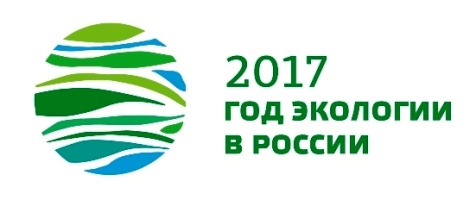 ПОЛОЖЕНИЕ о городском конкурсе  «Мы за чистый город!» Цели конкурса:Приобщение населения к решению вопросов защиты окружающей среды, предоставление возможности выразить свое отношение к проблеме благоустройства города и ее решению. Задачи конкурса:содействие формированию у подрастающего поколения принципов бережливого отношения к окружающей среде;формирование рекомендаций по решению социально-экологических проблем города наглядными средствами. II. Учредитель конкурса:Администрация Олонецкого городского поселения. III. Организатор конкурса:Олонецкая национальная библиотека (МКУ «Олонецкая ЦБС»).IV. Требования к участникам и оформлению работ:К участию в конкурсе приглашаются учащиеся образовательных учреждений. В конкурсе имеют право принимать участие молодые граждане (отдельные авторы и группы авторов) в возрасте от 7 до 18 лет, представившие свои работы в соответствии с условиями конкурса. К конкурсной работе должна быть приложена заявка установленного образца (приложение № 1).Конкурс проводится в двух номинациях:        социально-экологический плакат «Мы за чистый город!» в любой плакатной технике с лозунгом или небольшим текстом, информационные, предупреждающие, указательные, запрещающие плакаты, плакаты-карикатуры. Работы предоставляются авторами и авторскими коллективами (классы и др.).      мини-проект «Город своими руками» на лучшее обустройство земельного участка на перекрестке улиц Урицкого и Свирских дивизий  в г.Олонце (справа от Торгового центра). Работы предоставляются только авторскими коллективами (классы и др.).Количество работ, предоставляемых авторами на конкурс, не ограничено. V. Заявка на участиеДля участия в конкурсе необходимо подать заявку. В заявке необходимо указать:наименование учреждения; фамилию, имя, отчество участника; возраст участника;название работы;информацию для контактов (контактный телефон электронный адрес).Заявку необходимо принести в распечатанном виде вместе работами до 15 мая 2017 года в Олонецкую национальную библиотеку (г. Олонец, ул. Урицкого, д. 2а), телефон: 4-12-52.VI. Критерии оценки работ Ко всем представленным на конкурс плакатам будут выдвигаться следующие требования: Соответствие представленной работы экологической тематике.Оригинальность и способ донесения идеи.Привлекательный дизайн, использование авторских иллюстраций.Наличие запоминающегося слогана. Критерии оценки работ конкурса мини-проектов: Новизна, оригинальность работы, образность, индивидуальность творческого мышления, оригинальность используемых средств.Качество и сложность технического исполнения работы (экономичность). Реалистичность исполнения.VII. Процедура оценки работ, поданных на конкурсК участию в конкурсе будут приняты работы, поданные не позже 15 мая 2017 года. Работы, представленные с опозданием, оцениваться не будут. Лучшие работы будут определяться конкурсной комиссией (приложение № 2) . Решение конкурсной комиссии о награждении будет оформлено протоколом. Результаты конкурса доводятся до сведения всех участников Конкурса и публикуются в средствах массовой информации в течение 10 календарных дней после оценки конкурсных работ, рассмотренных на заседании конкурсной комиссии.IX.  Поощрение участников конкурсаПо итогам конкурса в каждой из двух номинаций определено по одному призовому месту. В номинации «социально-экологический плакат «Мы за чистый город!» приз – памятный подарок и денежная премия.В номинации «мини-проект «Город своими руками» - экскурсионная поездка в г.Санкт-Петербург (или национальный парк Рускеала).Участники, занявшие призовые места, будут награждены дипломами и памятными подарками. Все участники конкурса получат дипломы за участие. Все педагоги, подготовившие своих воспитанников к участию в конкурсе, будут награждены благодарственными письмами.X. График проведения конкурса:15 апреля 2017 г. - объявление конкурса. Информация о конкурсе рассылается по образовательным учреждениям размещается в СМИ и в Интернете.Апрель 2017 г. - приём работ на участие в конкурсе.15 мая 2017 г. - последний срок сдачи работ на конкурс.Май 2017 г. - конкурсное жюри назначенное учредителями и организаторами конкурса рассматривает работы и определяет победителей конкурса.16 мая 2017 г. - подведение итогов.Приложение 1 Положению о городском конкурсе  «Мы за чистый город!»Заявка на участие в конкурсе «Мы за чистый город!»Контактные телефоны для связи:____________________________E-mail:______________________________Приложение 2 к Положению о городском конкурсе  «Мы за чистый город!»Состав конкурсной комиссии по определению лучших работ конкурса»Мы за чистый город!»1. Минин Ю.И. – глава Олонецкого городского поселения, председатель комиссии2. Чернобровкин Г.И. – директор МКУ «Олонецкая ЦБС», заместитель председателя комиссии3. Бодухина Г.В. – руководитель аппарата Совета, секретарь комиссииЧлены комиссии:4. Канаева Н.Ю. – председатель Совета Олонецкого городского поселения5. Калашникова Т.А. – ведущий специалист администрации Олонецкого городского поселенияСОГЛАСОВАНОМКУ «Олонецкая ЦБС»Директор ______________Чернобровкин Г.И.УТВЕРЖДАЮОлонецкое городское поселениеГлава _____________Минин Ю.И.Наименование учреждения №Фамилия, имя, отчество участникаВозраст участникаНазвание работыФамилия, имя, отчество педагога